6 september 2021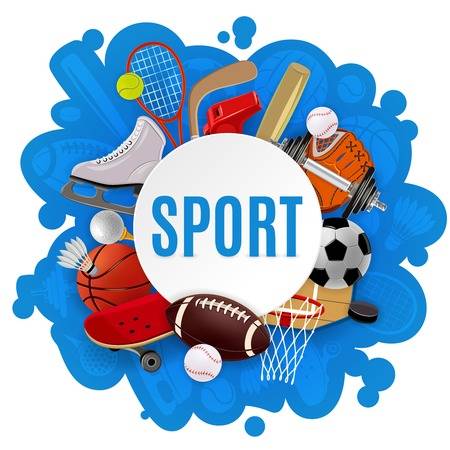 Beste ouder(s) en leerlingenOp donderdag 16 september 2021 gaan we met de derde graad van de lagere school op sportdag naar het Bloso Domein Hofstade. We rijden met alle leerlingen samen met de fiets naar de sportdag. We vragen om die dag om 8u25 aanwezig te zijn op school zodat we stipt om 8u35 kunnen vetrekken me de fiets.Gelieve die dag uw kind sportief te kleden (sportkledij en sportschoenen) en te voorzien van regenkledij. Alle activiteiten gaan buiten door. Indien ze mooi weer voorspellen graag je kind ‘s morgens goed insmeren met zonnecrème.Meebrengen:Fiets, fietshelm, degelijk fietsslot, fluohesjeRugzakjePetje/zonnecrèmeLunchpakket, fruitje/koek en voldoende water voor tijdens de pauzesEnkel voor de leerlingen van het zesde leerjaar met een zwembrevet van 100 meter:Zwemkledij, handdoek, watersandalen of oude schoenen (geen slippers)Reservekledij Alle leerlingen van het vijfde en zesde leerjaar komen met de fiets naar school. Leerlingen die geen fiets kunnen meebrengen kunnen die dag een fiets van de school gebruiken. Je meldt dit via onderstaande strook. Voor leerlingen die niet kunnen fietsen vinden we een gepaste oplossing. 

We hebben ook nog enkele sportieve ouders nodig om samen met de leerkrachten een fietsgroep te begeleiden. Voel jij je geroepen? Graag het strookje onderaan deze brief invullen.  

We kijken alvast uit naar deze sportieve dag!Sportieve groeten 
het sportteamOndergetekende, ouder van …………………………………………………………………………….... klas…………………O Mijn zoon / dochter heeft een zwembrevet van 100 meterO Mijn zoon / dochter wil gebruik maken van een fiets van de school.O Mijn zoon / dochter kan niet fietsen.
O Ik kan als ouder een fietsgroep begeleiden 	O om 08.30 uur (Mechelen – Hofstade)
						O om 14.45 uur (Hofstade – Mechelen) Handtekening 					  		